Электронный паспорт доступности  МБОУ СОШ с. ЕлабугаЭлектронный паспорт доступности  МБОУ СОШ с. ЕлабугаЭлектронный паспорт доступности  МБОУ СОШ с. ЕлабугаЭлектронный паспорт доступности  МБОУ СОШ с. ЕлабугаЭлектронный паспорт доступности  МБОУ СОШ с. ЕлабугаОсновные зоны на объекте Инвалиды, использующие для передвижения кресла-коляски  Инвалиды с нарушениями опорно-двигательного аппарата Инвалиды с нарушениями слуха  Инвалиды с нарушениями зрения  Основные зоны на объекте 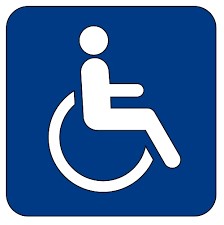 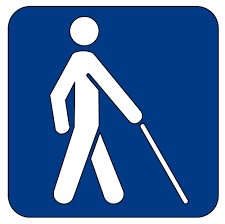 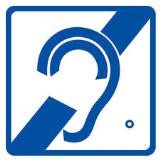 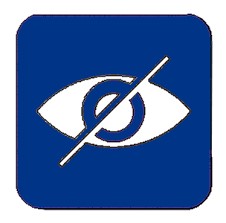 Входная группа и пути движения к зоне оказания услуг 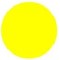 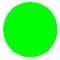 Парковочное место Территория образовательной организации 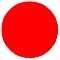 Зона оказания образовательных услуг Санитарно-гигиеническое помещение Размещение оборудования и носителей информации с учетом потребностей инвалидов Дублирование звуковой и зрительной информации, в том числе с использованием шрифта Брайля Доступно полностью Доступно  частично Доступно  условно 